§969.  Saco River Corridor Fund1.  Fund established.  The Saco River Corridor Fund, referred to in this section as the "fund," is established as a nonlapsing dedicated, interest-bearing account.  All charges collected pursuant to this section must be deposited into the fund.  All interest earned by the account accrues to the fund.  Any balance remaining in the fund at the end of the fiscal year does not lapse but is carried forward into subsequent fiscal years.[PL 1997, c. 330, §1 (NEW).]2.  Fund purpose.  The purpose of the fund is to preserve existing water quality and prevent the deterioration of water supplies in the Saco River, the Ossipee River and the Little Ossipee River within the Saco River Corridor, as created in section 953, by partially underwriting the administration and operation of the Saco River Corridor Commission, as established by Title 5, section 12004‑G, subsection 13.[PL 1997, c. 330, §1 (NEW).]3.  Assessment on the sale of water.  For purposes of funding its activities, the commission shall impose a fee of 1% on the sale of water and fire protection services by a water utility that draws water either from the Saco River or from a groundwater source under the influence of the Saco River, as determined by the Department of Human Services, for sale and distribution to its customers.  The fee must be levied on the rates of the water utility as authorized by the Public Utilities Commission to be charged for services provided by the utility.  "Water utility" has the same meaning as the term is defined in Title 35‑A, section 102, subsection 22.The fee must be collected by the water utility and remitted quarterly to the commission.  Notwithstanding any limitations set forth in Title 35‑A regarding a water utility's right to increase its charges to its customers, a water utility with sales subject to this subsection is authorized to increase its overall charges for the purpose of collecting the fee set forth in this subsection.Each water utility may retain a portion of the total fees collected equivalent to the utility's administrative costs incurred in the collection and remission of the fees, not to exceed 2% of the total fees collected.  For purposes of the Public Utilities Commission's rate-making authority, costs actually incurred by the utility associated with the collection and remission of the fees for the fund are considered just and reasonable for rate-making purposes.The commission shall adopt rules that are reasonably necessary to carry out the purposes of this section pursuant to section 954‑C.  Rules adopted pursuant to this subsection are routine technical rules as defined in Title 5, chapter 375, subchapter 2‑A.[RR 2019, c. 2, Pt. A, §41 (COR).]4.  Reporting requirements.  The commission shall submit a report by February 1, 1998 and each subsequent year to the joint standing committees of the Legislature having jurisdiction over natural resources matters, energy and utilities matters and appropriations and financial affairs, identifying the amount collected and how the fund was disbursed by the commission.[PL 2007, c. 651, §22 (AMD).]5.  Additional sources of revenue.  The commission shall study usage within the Saco River Corridor for the purpose of identifying additional management needs and funding sources.  The commission shall take all steps necessary to obtain revenue from these funding sources to ensure that assessments on the sale of water are not the sole source of revenue for the fund.[PL 1997, c. 330, §1 (NEW).]SECTION HISTORYPL 1997, c. 330, §1 (NEW). PL 2007, c. 651, §22 (AMD). RR 2019, c. 2, Pt. A, §41 (COR). The State of Maine claims a copyright in its codified statutes. If you intend to republish this material, we require that you include the following disclaimer in your publication:All copyrights and other rights to statutory text are reserved by the State of Maine. The text included in this publication reflects changes made through the First Regular and First Special Session of the 131st Maine Legislature and is current through November 1, 2023
                    . The text is subject to change without notice. It is a version that has not been officially certified by the Secretary of State. Refer to the Maine Revised Statutes Annotated and supplements for certified text.
                The Office of the Revisor of Statutes also requests that you send us one copy of any statutory publication you may produce. Our goal is not to restrict publishing activity, but to keep track of who is publishing what, to identify any needless duplication and to preserve the State's copyright rights.PLEASE NOTE: The Revisor's Office cannot perform research for or provide legal advice or interpretation of Maine law to the public. If you need legal assistance, please contact a qualified attorney.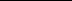 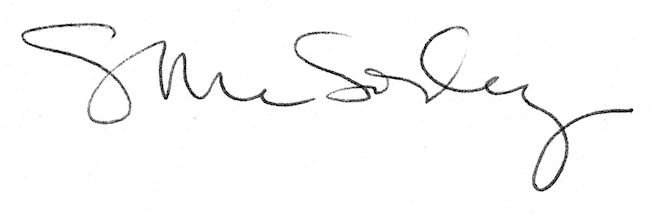 